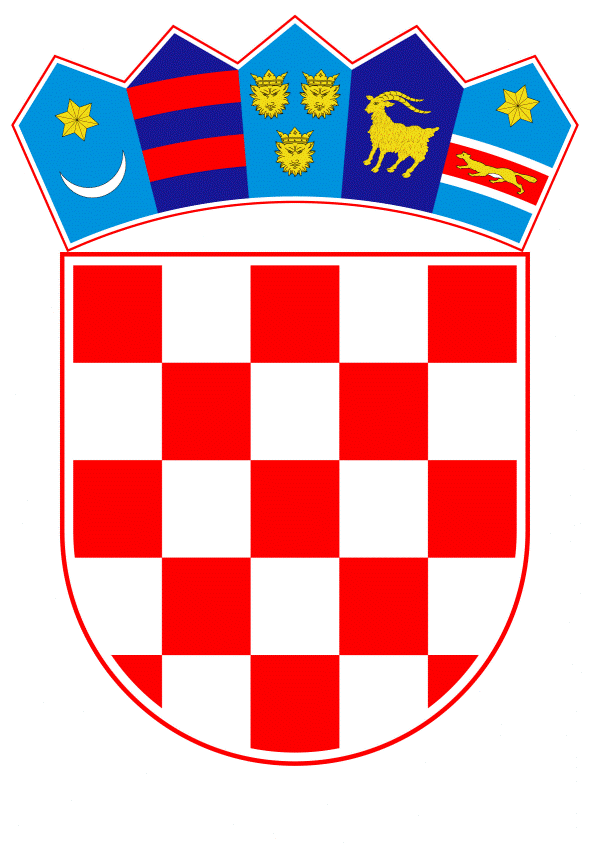 VLADA REPUBLIKE HRVATSKEZagreb, 6. lipnja 2019.______________________________________________________________________________________________________________________________________________________________________________________________________________________________									PRIJEDLOGKlasa:		Urbroj:	Zagreb,										PREDSJEDNIKU HRVATSKOGA SABORAPredmet:	Zastupničko pitanje Marka Sladoljeva, u vezi sa Znanstveno-učilišnim kampusom Borongaj - odgovor Vlade		Zastupnik u Hrvatskome saboru, Marko Sladoljev, postavio je, sukladno s člankom 140. Poslovnika Hrvatskoga sabora (Narodne novine, br. 81/13, 113/16, 69/17 i 29/18), zastupničko pitanje u vezi sa Znanstveno-učilišnim kampusom Borongaj.		Na navedeno zastupničko pitanje Vlada Republike Hrvatske daje sljedeći odgovor:		Prije svega, Vlada Republike Hrvatske ističe da temeljem članka 4. stavka 4. Zakona o znanstvenoj djelatnosti i visokom obrazovanju (Narodne novine, br. 123/03, 198/03, 105/04, 174/04, 02/07, 46/07, 45/09, 63/11, 94/13, 139/13, 101/14 – Odluka Ustavnog suda Republike Hrvatske, 60/15 – Odluka Ustavnog suda Republike Hrvatske i 131/17) sveučilišta imaju pravo na akademsku samoupravu u okviru zajamčenih akademskih sloboda. Akademska samouprava, između ostalog, podrazumijeva i pravo na samostalno upravljanje vlastitim resursima. Slijedom navedenog, izgradnja i uređenje sveučilišnih kampusa pripada u autonomiju sveučilišta. Sveučilište u Zagrebu samostalno provodi projekt izgradnje Znanstveno-učilišnog kampusa Borongaj te sukladno navedenom ne postoji obveza Sveučilišta u Zagrebu za izvještavanje o izvršenju vlastitih razvojnih planova.		Međutim, ističemo da je sukladno Ugovoru o darovanju, koji dostavljamo u prilogu, vidljivo da se obdarenik obvezuje nekretninu privesti namjeni (izgradnja Sveučilišnog kampusa Borongaj) u roku od 20 godina od potpisivanja Ugovora, odnosno do 2034. godine te da rok realizacije traje još 15 godina. Ujedno ističemo da obdarenik sukladno predmetnom Ugovoru ne može darovanu nekretninu koristiti za druge namjene od utvrđene te da ukoliko se utvrde nepravilnosti ili dođe do kršenja ugovora, isti se može raskinuti.		Eventualno potrebna dodatna obrazloženja u vezi s pitanjem zastupnika, dat će prof. dr. sc. Blaženka Divjak, ministrica znanosti i obrazovanja.Priloga: 1									        PREDSJEDNIK									  mr. sc. Andrej PlenkovićPredlagatelj:Ministarstvo znanosti i obrazovanjaPredmet:Verifikacija odgovora na zastupničko pitanje Marka Sladoljeva, u vezi sa Znanstveno-učilišnim kampusom Borongaj